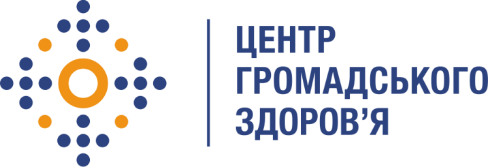 Державна установа «Центр громадського здоров’яМіністерства охорони здоров’я України» оголошує конкурс на відбірконсультанта з розробки матеріалів та проведення тренінгу з підвищення ефективності реалізації стратегії тестування на ВІЛ для регіональних спеціалістівв рамках проекту «Підтримка системи епідеміологічного нагляду за ВІЛ і системи управління/поліпшення якості лабораторій Міністерства охорони здоров'я України, покращення використання стратегічної інформації та pозбудова потенціалу громадської охорони здоров'я в рамках Надзвичайної ініціативи Президента США з надання допомоги у боротьбі з ВІЛ/СНІД (PEPFAR)»Назва позиції: Консультант з розробки матеріалів та проведення тренінгу з підвищення ефективності реалізації стратегії тестування на ВІЛ для регіональних спеціалістівКількість позицій: 2Період надання послуг: серпень – вересень 2021 рокуКількість днів надання послуг: 13 днів (5 днів для розробки тренінгових матеріалів, 8 днів проведення тренінгу).Інформація щодо установи:Головним завданнями Державної установи «Центр громадського здоров’я Міністерства охорони здоров’я України» (далі – Центр) є діяльність у сфері громадського здоров’я. Центр виконує лікувально-профілактичні, науково-практичні та організаційно-методичні функції у сфері охорони здоров’я з метою забезпечення якості лікування хворих на cоціально-небезпечні захворювання, зокрема ВІЛ/СНІД, туберкульоз, наркозалежність, вірусні гепатити тощо, попередження захворювань в контексті розбудови системи громадського здоров’я. Центр приймає участь в розробці регуляторної політики і взаємодіє з іншими міністерствами, науково-дослідними установами, міжнародними установами та громадськими організаціями, що працюють в сфері громадського здоров’я та протидії соціально небезпечним захворюванням.Завдання:Забезпечення організаційно-методичного супроводу, практичної та експертної допомоги при підготовці тренінгу з підвищення ефективності реалізації стратегії тестування на ВІЛ для регіональних спеціалістів. Проведення лекцій та практичних завдань з учасниками тренінгу з підвищення ефективності реалізації стратегії тестування на ВІЛ для регіональних спеціалістів.Проведення до- та після-тестового контролю з використанням розроблених фахівцями проекту анкет, аналіз результатів. Проведення щоденної та фінальної оцінок тренінгу (за розробленими формами), отримання зворотного зв’язку від учасників тренінгу у письмовому вигляді, їх аналіз.Вимоги до професійної компетентності:Вища освіта; Досвід роботи у сфері епідеміологічного нагляду за ВІЛ та моніторингу і оцінки послуг з тестування на ВІЛ;Досвід публічних виступів, підготовки презентацій; Досвід в організації та проведенні робочих зустрічей, тренінгів на національному рівні.Знання українських та міжнародних рекомендацій, нормативних документів, пов’язаних із системою епідеміологічного нагляду та послугами з тестування на ВІЛ; Гарне знання ділової української та англійської мови;Належний рівень роботи з комп’ютером, знання MS OfficeОсобисті якості та навички: особа, яка обіймає цю посаду, має бути дисциплінованою, мати відмінні комунікативні навички, бути організованою, уважною до деталей, бути дипломатичною і тактовною, вміти виконувати всі завдання вчасно, мати здатність як до самостійної, так і до командної роботи.Резюме українською та англійською мовами мають бути надіслані електронною поштою на електронну адресу: vacancies@phc.org.ua із копією на v.martsynovska@phc.org.ua. В темі листа, будь ласка, зазначте: «298- Консультант з розробки матеріалів та проведення тренінгу з підвищення ефективності реалізації стратегії тестування на ВІЛ для регіональних спеціалістів»Термін подання документів – до 30 липня 2021 року, реєстрація документів завершується о 18:00.За результатами відбору резюме успішні кандидати будуть запрошені до участі у співбесіді. У зв’язку з великою кількістю заявок, ми будемо контактувати лише з кандидатами, запрошеними на співбесіду (тобто вони стають учасниками конкурсу). Умови завдання та контракту можуть бути докладніше обговорені під час співбесіди.Державна установа «Центр громадського здоров’я Міністерства охорони здоров’я України» залишає за собою право повторно розмістити оголошення про конкурс, скасувати конкурс, запропонувати договір з іншою тривалістю.